Publicado en Madrid el 05/02/2020 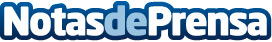 En la última obra de Antonio Civantos:  "El Rolls Royce del Duque de Norton" "El Rolls Royce del Duque de Norton", es la última obra de Antonio Civantos. Editada por Punto Rojo Libros, en ella describe cómo el joven Leo Casariego aparece muerto la noche de un sábado en su cuarto de La Pietra, villa florentina propiedad de sir Harold ActonDatos de contacto:Actitud de Comunicación913022860Nota de prensa publicada en: https://www.notasdeprensa.es/en-la-ultima-obra-de-antonio-civantos-el-rolls Categorias: Nacional Literatura Madrid Extremadura Castilla y León Entretenimiento http://www.notasdeprensa.es